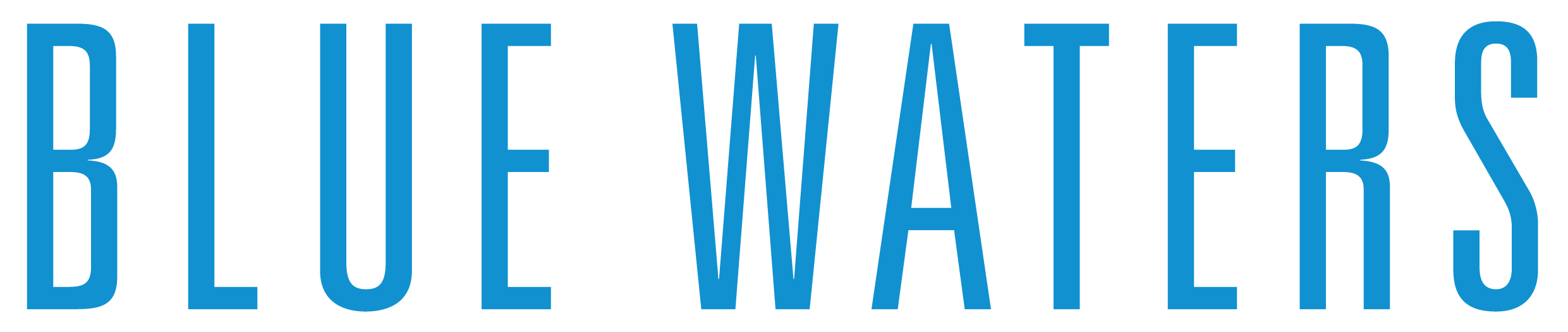 Blue Waters Education AllocationsFinal Report 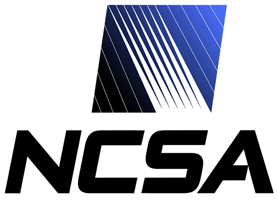 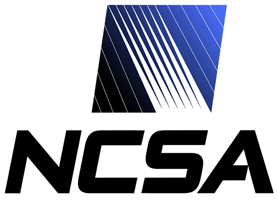 As a component of your application for a Blue Waters education allocation, you agreed to provide a report at the end of your project.   Now that your project is complete, we would appreciate your submission of the following information within two weeks.  Please send this report, and any supporting documents to https://bluewaters.ncsa.illinois.edu/eduallocsubmit.This information will be shared with the Blue Waters team and the National Science Foundation.  Portions of the report (we will omit names of participants) will be posted on the Blue Waters portal for public access.Project InformationInformation about the ParticipantsPlease describe the scope and purpose of this project. Also, please indicate if there were any changes implemented from the original proposed plan, and briefly describe why they were made. Please describe the learning outcomes of the participants.  How did this project enhance the learning of the participants? What did the participants learn as a result of the use of Blue Waters system that they could not have learned using other systems?  Please describe lessons learned from the project.  What would you do differently next time?  What would you recommend that the Blue Waters team do to enhance the success of education projects in the future?Please provide a summary of any surveys or evaluations you conducted of the participants.  Feel free to attach any related documents.  Please provide any anecdotal stories we may share with NSF and the public. How would you rank the overall experience?Do you plan to request an education allocation for other future events that will use BW?Please describe the plans for future events, including the frequency (each semester, yearly, etc.).Please provide any other comments or suggestions.Project NameNames of project staff (instructors, TAs, etc) and their department and institutionsURL for the projectProvide links to or attach materials made available to participants (e.g. slides, articles, exercises, etc.) that may be made publicly availableProvide links to or attach any photos (with captions to describe activities)Start dateCompletion date# Participants# Faculty or staff# students# other (e.g. industry)# under-represented (e.g. women, minorities)# institutions represented by participantsExcellentVery GoodGoodFairPoorN/AEducation allocations processBlue Waters supportBlue Waters computing systemBlue Waters documentationBlue Waters training